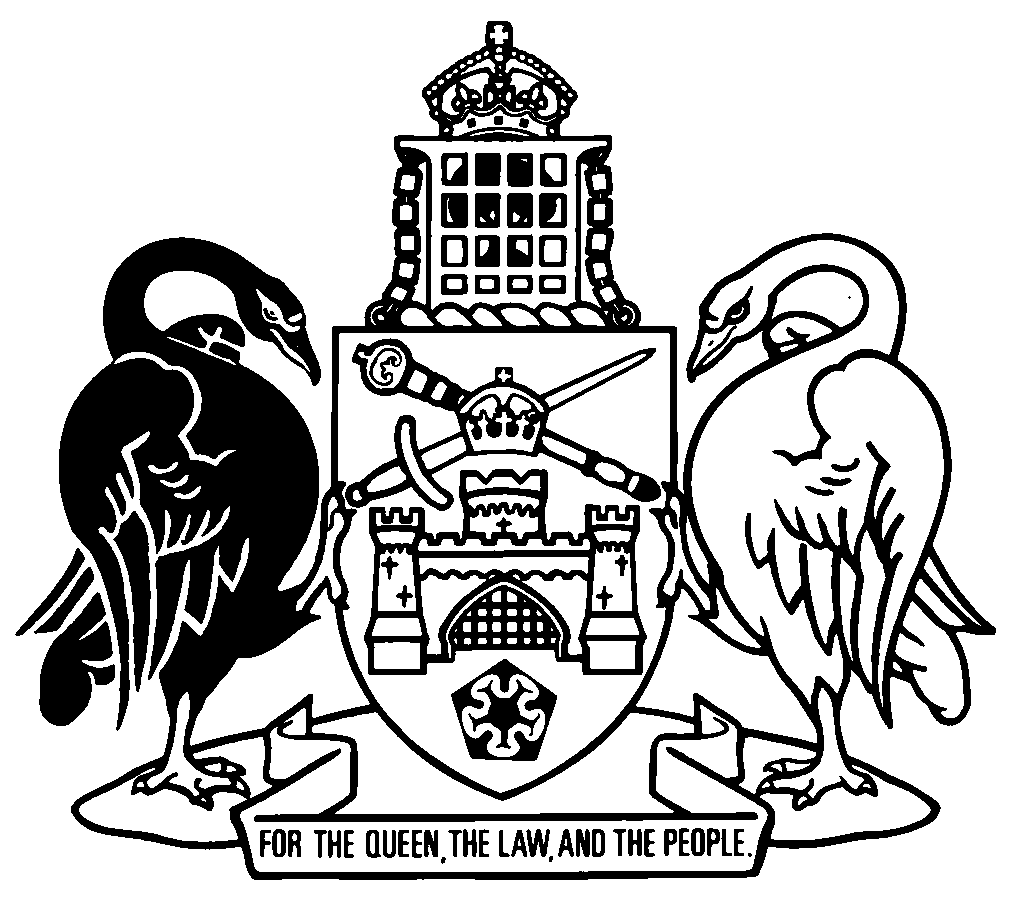 Australian Capital TerritoryLiquor Amendment Regulation 2021 (No 1)Subordinate Law SL2021-7The Australian Capital Territory Executive makes the following regulation under the Liquor Act 2010.Dated 9 April 2021.Shane RattenburyMinisterAndrew BarrMinisterAustralian Capital TerritoryLiquor Amendment Regulation 2021 (No 1)Subordinate Law SL2021-7made under theLiquor Act 20101	Name of regulationThis regulation is the Liquor Amendment Regulation 2021 (No 1).2	CommencementThis regulation is taken to have commenced on 1 April 2021.3	Legislation amendedThis regulation amends the Liquor Regulation 2010.4	Section 35 headingsubstitute35	Waiver and reduction of licence and permit fees—COVID-19 emergency response—Act, s 229 (2) (d)5	Section 35 (1)afterwaivinginsertor reducing6	Section 35 (1) (b)afterwaiverinsertor reduction7	Section 35 (2)substitute	(2)	A declaration must state—	(a)	the fee that is waived or reduced; and	(b)	for a reduction—the reduced fee payable or how the reduced fee is to be worked out; and	(c)	the period during which the waiver or reduction operates; and	(d)	any condition on the waiver or reduction.Endnotes1	Notification	Notified under the Legislation Act on 13 April 2021.2	Republications of amended laws	For the latest republication of amended laws, see www.legislation.act.gov.au.© Australian Capital Territory 2021